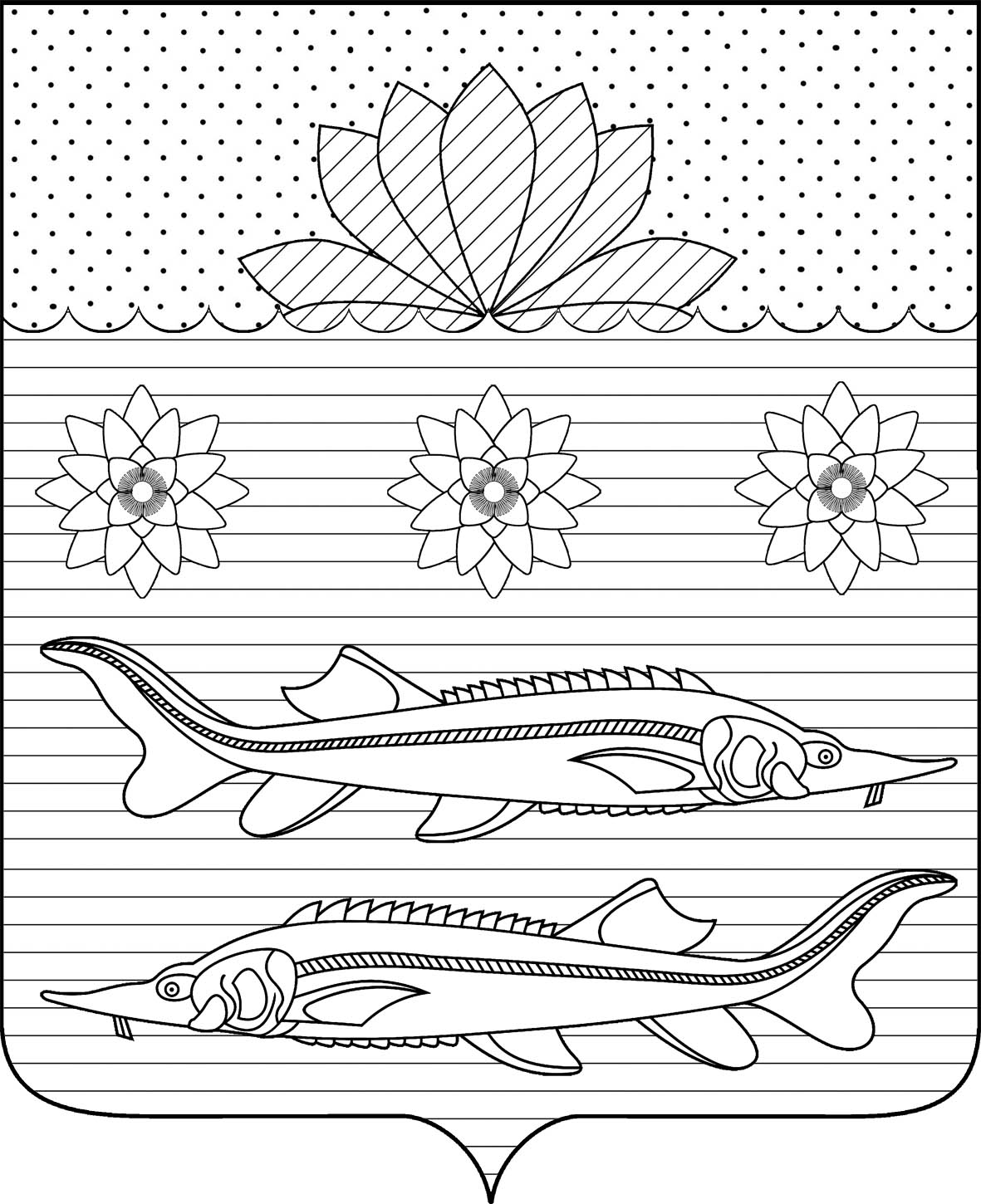 АДМИНИСТРАЦИЯ ГРИВЕНСКОГО СЕЛЬСКОГО ПОСЕЛЕНИЯ КАЛИНИНСКОГО РАЙОНАПОСТАНОВЛЕНИЕот 25.11.2021                                                                                            № 291 станица  ГривенскаяО внесении изменений в постановление администрации Гривенского сельского поселения Калининского района от 28 декабря 2020 года № 238 «Об утверждении муниципальной программы «Организация муниципального управления Гривенского сельского поселения Калининского района» на  2021-2026 годы»В соответствии с Федеральным законом от 7 мая 2013 года N 104-ФЗ "О внесении изменений в Бюджетный кодекс Российской Федерации и отдельные законодательные акты Российской Федерации в связи с совершенствованием бюджетного процесса",  с  постановлением администрации Гривенского сельского поселения Калининского района от  06 ноября 2014 года № 197 «Об утверждении Порядка принятия решения о разработке, формирования, реализации и оценки эффективности реализации муниципальных программ Гривенского сельского поселения Калининского  района», с  постановлением администрации Гривенского сельского поселения Калининского района от  28 декабря 2020 года № 240 «О внесении изменений в постановление администрации Гривенского сельского поселения Калининского района  от 06 ноября 2014 года № 197 «Об утверждении Порядка принятия решения о разработке, формировании, реализации и оценки эффективности реализации муниципальных программ Гривенского сельского поселения Калининского района»,   п о с т а н о в л я ю: Внести  в постановление администрации Гривенского сельского поселения Калининского района от 28 декабря 2020 года № 238 «Об утверждении муниципальной программы «Организация муниципального управления Гривенского сельского поселения Калининского района» на  2021-2026 годы» следующие изменения:	 в разделе  «Объемы бюджетных ассигнований муниципальной про-граммы» паспорта муниципальной программы «Организация муниципального управления Гривенского сельского поселения Калининского района» на  2021-2026 годы» слова «Объем финансирования из бюджета Гривенского сельского поселения  Калининского района – 52795,1 тыс. рублей, в том числе:2021 год – 8132,1 тыс. рублей2022 год – 8299,3 тыс. рублей2023 год – 8542,0 тыс. рублей2024 год – 8916,7 тыс. рублей2025 год – 9259,9 тыс. рублей2026 год – 9645,1 тыс. рублей» заменить на «Объем финансирования из бюджета Гривенского сельского поселения  Калининского района – 54920,8 тыс. рублей, в том числе:2021 год – 9856,2 тыс. рублей2022 год – 8930,9 тыс. рублей2023 год – 8542,0 тыс. рублей2024 год – 8916,7 тыс. рублей2025 год – 9259,9 тыс. рублей2026 год – 9645,1 тыс. рублей»;1.2 приложение «перечень основных мероприятий муниципальной программы «Организация муниципального управления Гривенского сельского поселения Калининского района»на 2021 – 2026 годы к муниципальной программе  «Организация муниципального управления Гривенского сельского поселения Калининского района» на 2021-2026 годы изложить в новой редакции (прилагается).1.3 в разделе 4 «обоснование ресурсного обеспечения муниципальной программы» слова «Общий объем финансирования  Программы из средств  бюджета Гривенского сельского поселения Калининского района на 2021-2026 годы составляет 52795,1 тысяч рублей, в том числе по годам реализации:2021 год - 8132,1 тысяч рублей;2022 год - 8299,3 тысяч рублей;2023 год – 8542,0 тысяч рублей;2024 год – 8916,7 тысяч рублей;2025 год – 9259,9 тысяч рублей;2026 год – 9645,1 тысяч рублей.заменить на «Общий объем финансирования  Программы из средств  бюджета Гривенского сельского поселения Калининского района на 2021-2026 годы составляет 54920,8 тысяч рублей, в том числе по годам реализации:2021 год – 9856,2 тысяч рублей;2022 год – 8930,9 тысяч рублей;2023 год – 8542,0 тысяч рублей;2024 год – 8916,7 тысяч рублей;2025 год – 9259,9 тысяч рублей;2026 год – 9645,1 тысяч рублей.              1.4 в разделе 4 абзац 5 изложить в новой редакции «на основании прогноза поступления доходов в бюджет Гривенского сельского поселения, на реализацию мероприятий данной программы на  2021 год заложено 9676,2 тысяч рублей.».             2. Контроль за выполнением настоящего постановления оставляю за собой.             3. Постановление вступает со дня его обнародования.Исполняющий обязанности главы Гривенского сельского поселения Калининского район                                                                              Е.В.Мовчан ЛИСТ СОГЛАСОВАНИЯпроекта  постановления администрации Гривенского сельского поселения Калининского района  от _____________________   № ____О внесении изменений в постановление администрации Гривенского сельского поселения Калининского района от 28 декабря 2020 года № 238 «Об утверждении муниципальной программы «Организация муниципального управления Гривенского сельского поселения Калининского района» на  2021-2026 годы»Проект подготовлен и внесён:Финансовым отделомадминистрации Гривенского сельского поселенияКалининского района                                                                       Начальник отдела                                                                         Е.В.ЧурековаПроект согласован:Исполняющий обязанности главы Гривенского сельского поселения Калининского район                                                                     Е.В.Мовчан Начальник общего   отдела администрации Гривенского сельского поселенияКалининского района                                                                    Т.Н.ЮрьеваПриложение к муниципальной программе Гривенского сельского поселения Калининского района  «Организация муниципального управления  на 2021-2026 годы»ПЕРЕЧЕНЬ ОСНОВНЫХ МЕРОПРИЯТИЙМУНИЦИПАЛЬНОЙ ПРОГРАММЫ «Организация муниципального управления Гривенского сельского поселения Калининского района»на 2021 – 2026 годыИсполняющий обязанности главы Гривенского сельского поселения Калининского района                                                                                     Е.В.Мовчан                                                                                                               Наименование мероприятияИсточники финансированияОбъем финанси-рования,всего(тыс.руб)В том числе по годамВ том числе по годамВ том числе по годамВ том числе по годамВ том числе по годамВ том числе по годамИсполнительНаименование мероприятияИсточники финансированияОбъем финанси-рования,всего(тыс.руб)2021 год2022 год2023 год2024 год2025 год2026 годИсполнитель Обеспечение деятельности высшего должностного лица Гривенского сельского поселения Калининского района на 2021-2026 годыВсего5159,1804,9804,9850,1877,8898,0923,4Администрация Гривенского сельского поселения Калининского района Обеспечение деятельности высшего должностного лица Гривенского сельского поселения Калининского района на 2021-2026 годыместный бюджет5159,1804,9804,9850,1877,8898,0923,4Администрация Гривенского сельского поселения Калининского района Обеспечение деятельности высшего должностного лица Гривенского сельского поселения Калининского района на 2021-2026 годыкраевой бюджет-------Администрация Гривенского сельского поселения Калининского районаОбеспечение выполнения функций аппарата администрации Гривенского сельского поселения Калининского района на 2021-2026 годыВсего32894,25063,95063,95314,95571,95807,96071,7Администрация Гривенского сельского поселения Калининского районаОбеспечение выполнения функций аппарата администрации Гривенского сельского поселения Калининского района на 2021-2026 годыместный бюджет32869,35060,15060,15310,95567,75803,56067,0Администрация Гривенского сельского поселения Калининского районаОбеспечение выполнения функций аппарата администрации Гривенского сельского поселения Калининского района на 2021-2026 годыкраевой бюджет24,93,83,84,04,24,44,7Администрация Гривенского сельского поселения Калининского районаОбеспечение функций территориальных органов местного самоуправленияВсего1880,0285,0285,0300,0315,0335,0360,0Администрация Гривенского сельского поселения Калининского района, ТОСОбеспечение функций территориальных органов местного самоуправленияместный бюджет1880,0285,0285,0300,0315,0335,0360,0Администрация Гривенского сельского поселения Калининского района, ТОСОбеспечение функций территориальных органов местного самоуправлениякраевой бюджет-------Администрация Гривенского сельского поселения Калининского района, ТОСРазвитие материально-технической базы и освещение деятельности администрации - Публикация правовых актов Совета и администрации в газете «Калининец» и в спецвыпуске газеты «Калининец», размещение на официальном сайте администрации, в средствах массовой информации, публикация объявлений;- Проведение капитального, текущего ремонта административных зданий, их помещений;- Оплата налогов, требований, постановлений согласно действующему законодательству;- Оплата проектно-сметной документации;- Хозяйственное обеспечение деятельности органов местного самоуправления , оплата услуг связи, коммунальных услуг, хозяйственные расходы, приобретение материалов, запасных частей, ГСМ, основных средств, программного обеспечения, обслуживание компьютерной техники, ремонт автомобилей, техники, мебели, заправка картриджей, транспортные услуги, за обучение, участие в семинарах, консультативно -   информационные услуги, почтовые расходы, изготовление баннеров и т.п.) Гривенского сельского поселения Калининского Района (содержание в чистоте, обеспечение нормального теплового режима в отопительный сезон, осуществление охраны в ночное время здания администрации и прилегающей территории) Гривенского сельского поселения Калининского районаВсего4648,52241,5907,0300,0350,0400,0450,0Администрация Гривенского сельского поселения Калининского районаРазвитие материально-технической базы и освещение деятельности администрации - Публикация правовых актов Совета и администрации в газете «Калининец» и в спецвыпуске газеты «Калининец», размещение на официальном сайте администрации, в средствах массовой информации, публикация объявлений;- Проведение капитального, текущего ремонта административных зданий, их помещений;- Оплата налогов, требований, постановлений согласно действующему законодательству;- Оплата проектно-сметной документации;- Хозяйственное обеспечение деятельности органов местного самоуправления , оплата услуг связи, коммунальных услуг, хозяйственные расходы, приобретение материалов, запасных частей, ГСМ, основных средств, программного обеспечения, обслуживание компьютерной техники, ремонт автомобилей, техники, мебели, заправка картриджей, транспортные услуги, за обучение, участие в семинарах, консультативно -   информационные услуги, почтовые расходы, изготовление баннеров и т.п.) Гривенского сельского поселения Калининского Района (содержание в чистоте, обеспечение нормального теплового режима в отопительный сезон, осуществление охраны в ночное время здания администрации и прилегающей территории) Гривенского сельского поселения Калининского районаместный бюджет4648,52241,5907,0300,0350,0400,0450,0Администрация Гривенского сельского поселения Калининского районаРазвитие материально-технической базы и освещение деятельности администрации - Публикация правовых актов Совета и администрации в газете «Калининец» и в спецвыпуске газеты «Калининец», размещение на официальном сайте администрации, в средствах массовой информации, публикация объявлений;- Проведение капитального, текущего ремонта административных зданий, их помещений;- Оплата налогов, требований, постановлений согласно действующему законодательству;- Оплата проектно-сметной документации;- Хозяйственное обеспечение деятельности органов местного самоуправления , оплата услуг связи, коммунальных услуг, хозяйственные расходы, приобретение материалов, запасных частей, ГСМ, основных средств, программного обеспечения, обслуживание компьютерной техники, ремонт автомобилей, техники, мебели, заправка картриджей, транспортные услуги, за обучение, участие в семинарах, консультативно -   информационные услуги, почтовые расходы, изготовление баннеров и т.п.) Гривенского сельского поселения Калининского Района (содержание в чистоте, обеспечение нормального теплового режима в отопительный сезон, осуществление охраны в ночное время здания администрации и прилегающей территории) Гривенского сельского поселения Калининского районакраевой бюджет-------Администрация Гривенского сельского поселения Калининского районаРасходы на обеспечение деятельности (оказание услуг) муниципального казенного учреждения «Централизованная бухгалтерия Гривенского сельского поселения»Всего7627,6987,61440,01300,01300,01300,01300,0Администрация Гривенского сельского поселения Калининского районаРасходы на обеспечение деятельности (оказание услуг) муниципального казенного учреждения «Централизованная бухгалтерия Гривенского сельского поселения»местный бюджет7627,6987,61440,01300,01300,01300,01300,0Администрация Гривенского сельского поселения Калининского районаРасходы на обеспечение деятельности (оказание услуг) муниципального казенного учреждения «Централизованная бухгалтерия Гривенского сельского поселения»краевой бюджет-------Администрация Гривенского сельского поселения Калининского районаОбеспечение деятельности представительного органа Гривенского сельского поселения Калининского районаВсего321,048,048,053,055,057,060,0Администрация Гривенского сельского поселения Калининского района, Совет Гривенского сельского поселения Калининского районаОбеспечение деятельности представительного органа Гривенского сельского поселения Калининского районаместный бюджет321,048,048,053,055,057,060,0Администрация Гривенского сельского поселения Калининского района, Совет Гривенского сельского поселения Калининского районаОбеспечение деятельности представительного органа Гривенского сельского поселения Калининского районакраевой бюджет-------Администрация Гривенского сельского поселения Калининского района, Совет Гривенского сельского поселения Калининского района Обеспечение деятельности контрольно-счетной палаты Всего878,7130,0129,7142,0149,0158,0170,0Администрация Гривенского сельского поселения Калининского района Обеспечение деятельности контрольно-счетной палаты местный бюджет878,7130,0129,7142,0149,0158,0170,0Администрация Гривенского сельского поселения Калининского района Обеспечение деятельности контрольно-счетной палаты краевой бюджет-------Администрация Гривенского сельского поселения Калининского районаФинансовое обеспечение непредвиденных расходовВсего50,050,00,00,00,00,00,0Администрация Гривенского сельского поселения Калининского районаФинансовое обеспечение непредвиденных расходовместный бюджет50,050,00,00,00,00,00,0Администрация Гривенского сельского поселения Калининского районаФинансовое обеспечение непредвиденных расходовкраевой бюджет-------Администрация Гривенского сельского поселения Калининского районаОсуществление первичного воинского учета на территориях, где отсутствуют военные комиссариатыВсего1422,7245,3247,4225,0230,0235,0240,0Администрация Гривенского сельского поселения Калининского районаОсуществление первичного воинского учета на территориях, где отсутствуют военные комиссариатыместный бюджет-------Администрация Гривенского сельского поселения Калининского районаОсуществление первичного воинского учета на территориях, где отсутствуют военные комиссариатыкраевой бюджет1422,7245,3247,4225,0230,0235,0240,0Администрация Гривенского сельского поселения Калининского районаОценка недвижимости, признание прав и регулирование отношений по государственной и муниципальной собственностиВсего39,00,05,07,08,09,010,0Администрация Гривенского сельского поселения Калининского районаОценка недвижимости, признание прав и регулирование отношений по государственной и муниципальной собственностиместный бюджет39,00,05,07,08,09,010,0Администрация Гривенского сельского поселения Калининского районаОценка недвижимости, признание прав и регулирование отношений по государственной и муниципальной собственностикраевой бюджет-------Администрация Гривенского сельского поселения Калининского районаИТОГОВсего54920,89856,28930,98492,08856,79199,99585,1ИТОГОместный бюджет53473,29607,18679,78263,08622,58960,59340,4ИТОГОкраевой бюджет1447,6249,1251,2229,0234,2239,4244,7